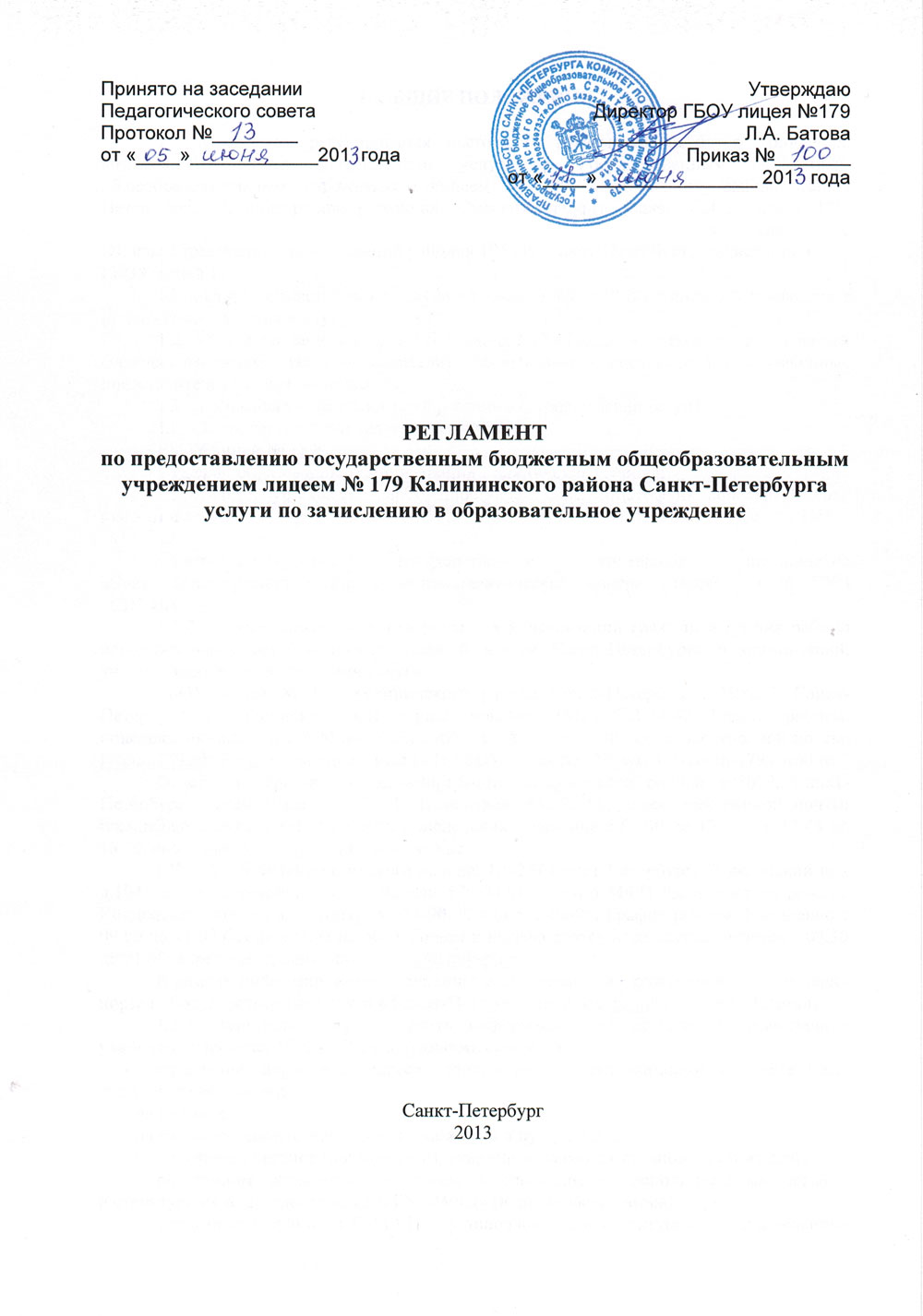 Общие положения1.1. Предметом регулирования настоящего регламента являются отношения, возникающие между получателями услуги и Государственным бюджетным общеобразовательным учреждением лицеем № 179 Калининского района Санкт-Петербурга, в связи с представлением информации об организации общедоступного и бесплатного начального, основного общего, среднего (полного) общего образования, а также дополнительного образования в ГБОУ лицее № 179 Калининского района Санкт-Петербурга.1.2. Услуга предоставляется физическим лицам, юридическим лицам (далее – получатели услуги).1.3. Требования к порядку информирования о предоставлении услуги.1.3.1. В предоставлении услуги участвуют:  Государственное бюджетное общеобразовательное учреждение лицей № 179 Калининского района Санкт-Петербурга (далее – ГБОУ лицей № 179).1.3.2. Информация об  организации общедоступного и бесплатного начального, основного общего, среднего (полного) общего образования, а также дополнительного образования в ГБОУ лицей № 179,   размещена на официальном сайте ГБОУ лицей № 179.В рамках информирования и оказания услуг получателю услуги функционирует интернет-портал «Государственные услуги в Санкт-Петербурге»: www.gu.spb.ru (далее - Портал).Информация об адресах и телефонах Государственного бюджетного общеобразовательного учреждения  лицея № 179 Калининского района Санкт-Петербурга: 195267, Санкт-Петербург, ул. Ушинского д.35 корп.2, тел./факс (812) 532-74-82. График работы: понедельник-пятница с 8.00 до 19.00, суббота с 8.00 до 16.00, адрес электронной почты: lyceum179spb@mail.ru, официальный сайт ГБОУ лицея № 179: www. lyceum-179.narod.ruИнформация о месте нахождения, графике работы, справочных телефонах, адресах сайтов, адресах электронной почты  Администрации Калининского района размещена на официальном сайте Администрации Санкт-Петербурга www.gov.spb.ru.1.3.3. Получатели услуги могут получить информацию, об органах и организациях указанных в пунктах 1.3.2 следующими способами:на официальном сайте Администрации Санкт-Петербурга www.gov.spb.ru;на официальном сайте Администрации Калининского района;на Портале.2. Стандарт предоставления услуги2.1. Наименование услуги: «Представление информации об организации общедоступного и бесплатного начального, основного общего, среднего (полного) общего образования, а также дополнительного образования в ГБОУ лицее № 179. Краткое наименование услуги: «Представление информации о системе образования Санкт-Петербурга».Блок-схема предоставления услуги приведена в приложении к регламенту.2.2. Услугу оказывает: Государственное бюджетное общеобразовательное учреждение  лицей № 179 Калининского района Санкт-Петербурга.2.3. Результатом предоставления услуги является получение получателями услуги информации об организации общедоступного и бесплатного начального, основного общего, среднего (полного) общего образования, а также дополнительного образования в ГБОУ лицее № 179, в режиме реального времени на официальном сайте ГБОУ  лицей № 179.2.4. Услуга предоставляется в режиме реального времени, после выхода на сайт 
ГБОУ лицей № 179 и открытия страницы.2.5. Перечень нормативных правовых актов, непосредственно регулирующих предоставление услуги:Конституция Российской Федерации (Собрание законодательства Российской Федерации 26.01.2009, № 4, ст. 445);Закон Российской Федерации от 10.06.1992 № 3266-1 «Об образовании» (Ведомости Съезда народных депутатов Российской Федерации и Верховного Совета Российской Федерации, 30.07.1992, N 30, ст. 1797; Собрание законодательства Российской Федерации, 1996, № 3, ст.150; 2002, № 26, ст. 2517; 2006, № 50, ст. 5285; 2007, № 27, ст. 3215; № 30, ст. 3808; 2008, № 30, ст. 3616);Федеральный Закон от 02.05.2006 № 59-ФЗ «О порядке рассмотрения обращений граждан Российской Федерации» (Собрание законодательства РФ, 08.05.2006, N 19, 
ст. 2060) (в редакции Федерального закона от 27.07.2010 № 227-ФЗ);Федеральный Закон от 08.11.2010 № 293-ФЗ «О внесении изменений в отдельные законодательные акты Российской Федерации в связи с совершенствованием контрольно-надзорных функций и оптимизацией предоставления государственных услуг в сфере образования» (Собрание законодательства Российской Федерации, N 46, 15.11.2010, ст.5918);Федеральный Закон от 27.07.2006 № 149-ФЗ «Об информации, информационных технологиях и о защите информации» ("Собрание законодательства РФ", 31.07.2006, № 31 (1 ч.), ст. 3448) (в редакции Федерального закона от 27.07.2010 № 227-ФЗ);Федеральный Закон от 27.07.2006 № 152-ФЗ «О персональных данных» (Российская газета, №165, 29.07.2006, Парламентская газета, № 126-127, 03.08.2006, Собрание законодательства Российской Федерации, N 31 (ч.I), 31.07.2006, ст.3451);Федеральный Закон от 27.07.2010 № 210-ФЗ «Об организации предоставления государственных и муниципальных услуг» (Российская газета № 247, 23.12.2009, Собрание законодательства Российской Федерации, 28.12.2009, № 52 (ч.II), ст. 6626);Федеральный Закон от 06.04.2011 № 63-ФЗ «Об электронной подписи» (Российская газета, №75, 08.04.2011, Парламентская газета, №17, 08.04.2011, Собрание законодательства Российской Федерации, №15, 11.04.2011, ст.2036);распоряжение Правительства Российской Федерации от 17.12.2009 № 1993-р «Об утверждении сводного перечня первоочередных государственных и муниципальных услуг, предоставляемых органами исполнительной власти субъектов Российской Федерации и органами местного самоуправления в электронном виде, а также услуг, предоставляемых в электронном виде учреждениями субъектов Российской Федерации и муниципальными учреждениями» (Российская газета, № 247, 23.12.2009, Собрание законодательства Российской Федерации, 28.12.2009, № 52 (ч.II), ст. 6626);Закон Санкт-Петербурга от 16.01.2007 № 381-66 (ред. От 14.03.2011) «Об общем образовании в Санкт-Петербурге» (Вестник Законодательного собрания Санкт-Петербурга, N 26, 30.07.2007, Санкт-Петербургские ведомости, N 139, 31.07.2007);постановление Правительства Санкт-Петербурга от 24.02.2004 № 225 «О Комитете по образованию» (Информационный бюллетень Администрации Санкт-Петербурга, № 37 от 29.09.2008);постановление Правительства Санкт-Петербурга от 26.08.2008 № 1078 «Об  администрациях районов Санкт-Петербурга» (Информационный бюллетень Администрации Санкт-Петербурга, № 37, 29.09.2008);постановление Правительства Санкт-Петербурга от 07.06.2010 № 736 «О создании межведомственной автоматизированной информационной системы «Обеспечение деятельности многофункционального центра предоставления государственных услуг в Санкт-Петербурге и предоставления государственных услуг через Портал государственных услуг в Санкт-Петербурге» (Информационный бюллетень Администрации Санкт-Петербурга, N 24, 28.06.2010);распоряжение Правительства Санкт-Петербурга от 22.03.2011 № 8-рп «О мероприятиях по переходу на предоставление исполнительными органами государственной власти Санкт-Петербурга государственных услуг в электронном виде» («Вестник Администрации Санкт-Петербурга», 24.04.2011, № 4).2.6. Формы заявлений и иных документов, заполнение которых получателем услуги необходимо для получения услуги:  отсутствуют.2.7. Документы, подлежащие представлению получателем услуги для получения услуги, способы получения документов получателем услуги и порядок представления документов с указанием услуг, в результате предоставления которых могут быть получены такие документы:  отсутствуют.2.8. Оснований для отказа в предоставлении услуги или для приостановления предоставления услуги:  не предусмотрено.2.9. Перечень информации, необходимой и обязательной в рамках  предоставления гимназией услуги (далее - Информация):дата создания образовательного учреждения;структура образовательного учреждения;реализуемые основные и дополнительные образовательные программы с указанием численности лиц, обучающихся за счет средств соответствующего бюджета бюджетной системы Российской Федерации, по договорам с физическими и (или) юридическими лицами с оплатой ими стоимости обучения;информация об образовательных стандартах;персональный состав педагогических работников с указанием уровня образования и квалификации;информация о материально-техническом обеспечение и оснащенности образовательного процесса (в том числе  наличие библиотеки, спортивных сооружений, условия питания, медицинское обслуживание, доступ к информационным системам и информационно-телекоммуникационным сетям);электронные образовательные ресурсы, доступ к которым обеспечивается обучающимся;поступление и расходование финансовых и материальных средств по итогам финансового года.2.10. ГБОУ лицей № 179 размещает дополнительно информацию для ознакомления получателей услуги:копию документа, подтверждающего наличие лицензии на осуществление образовательной деятельности (с приложениями);копию свидетельства о государственной аккредитации (с приложениями);копию плана финансово-хозяйственной деятельности или бюджетной сметы образовательного учреждения;отчет о результатах самообследования ГБОУ лицей № 179;порядок оказания платных образовательных услуг, в том числе образец договора об оказании платных образовательных услуг, с указанием стоимости платных образовательных услуг.2.11. Предоставление услуги осуществляется на безвозмездной основе.2.12. Информацию об услуге получатели услуги могут получить на Портале 
в режиме реального времени сразу после открытия страницы.Основными требованиями к информированию получателей услуги о правилах исполнения услуги (далее – информирование) являются:достоверность предоставляемой информации;четкость в изложении информации;полнота информирования;удобство и доступность получения информации;оперативность предоставления информации.2.13. Информацию об организации общедоступного и бесплатного начального, основного общего, среднего (полного) общего образования, а также дополнительного образования  в ГБОУ лицее № 179, получатели услуги получают в режиме реального времени сразу после выхода на сайт ГБОУ лицей № 179 и открытия страницы. Получатель услуги может выйти непосредственно на официальный сайт ГБОУ лицей № 179, или через Портал, официальные сайты Администрации Калининского района.2.14. Показатели доступности и качества услуги:возможность получения услуги средствами сети интернет в режиме реального времени;наличие сайта ГБОУ  лицей № 179; наличие страницы сайта с размещенной информацией;достоверность, открытость и доступность предоставляемой информации;обновление информации об услуге в течение 30 дней с момента соответствующих изменений.2.15. Особенности предоставление услуги в электронном виде.В соответствии с распоряжением Правительства Санкт-Петербурга от 22.03.2011 № 8-рп «О мероприятиях по переходу на предоставление исполнительными органами государственной власти Санкт-Петербурга государственных услуг в электронном виде», а также с тем, что услуга предоставляется в режиме реального времени, переход на предоставление услуги в электронном виде осуществляется в один этап: размещение информации об услуге в Сводном реестре государственных услуг и на Портале.3. Состав, последовательность и сроки выполнения процедур, требования к порядку их выполнения, в том числе особенности выполнения процедур в электронном видеПредоставление услуги включает в себя следующие процедуры:размещение (обновление) Информации, указанной в пунктах 2.9, 2.10 настоящего регламента,  на официальном сайте ГБОУ лицей № 179 в сети «Интернет»;информирование Администрации об изменении информации о месте нахождения, графике работы, справочных телефонах, адресах сайтов, адресах электронной почты ГБОУ лицея № 179.3.1. Размещение (обновление) Информации, указанной в пунктах 2.9, 2.10 настоящего регламента (далее – Информация),  на официальном сайте ГБОУ  лицей № 179.3.1.1. Юридическим фактом, являющимся основанием для начала процедуры, является событие или действие, с которым связана необходимость размещения (обновления) информации об организации общедоступного и бесплатного начального, основного общего. среднего (полного) общего образования, а также дополнительного образования в ГБОУ лицее № 179.3.1.2. Ответственным за содержание и качество Информации, размещенной 
на официальном сайте ГБОУ лицей № 179, является работник ГБОУ  лицея № 179, подготавливающий и размещающий Информацию на сайте ГБОУ лицей № 179, назначенный приказом руководителя  ГБОУ лицея № 179.3.1.3.  В рамках настоящей процедуры:Ответственное лицо –  работник ГБОУ лицея № 179размещает Информацию на официальном сайте ГБОУ лицей № 179,в случае изменения информации обновляет данные на официальном сайте 
ГБОУ лицей  № 179 в течение 30 дней со дня внесения изменений.3.1.4. Критерием принятия решений является изменение  Информации, указанной 
в пунктах  2.9,  2.10  настоящего регламента.3.1.5. Результатом процедуры является своевременное размещение и обновление  информации на официальном сайте ГБОУ лицей № 179.3.1.6. Способом фиксации результата выполнения процедуры является размещение (обновление) на официальном сайте ГБОУ лицей № 179 информации об организации общедоступного и бесплатного начального, основного общего, среднего (полного) общего образования, а также дополнительного образования в ГБОУ лицее № 179.3.1.7.  Контроль за исполнением процедуры осуществляет руководитель ГБОУ лицея № 179.Руководитель ГБОУ лицея № 179  осуществляет контроль за:полнотой и достоверностью информации, размещенной на сайте ГБОУ лицей № 179;своевременностью  обновления  информации в течение 30 дней со дня соответствующих изменений.3.2. Информирование Администрации об изменении информации о месте нахождения, графике работы, справочных телефонах, адресах сайтов, адресах электронной почты ГБОУ лицей № 179.3.2.1. Юридическим фактом, являющимся основанием для начала процедуры, является изменение данных о месте нахождения, графике работы, справочных телефонах, адресе сайта, адресе электронной почты ГБОУ  лицей № 179.3.2.2. Ответственным за информирование Администрации об изменении данных, указанных в пункте 3.2.1. настоящего регламента является ответственное лицо – работник ГБОУ лицея № 179, обеспечивающий информирование Администрации.3.2.3. В рамках настоящей процедуры:Ответственное лицо – работник ГБОУ лицея № 179 в случае изменения  данных, указанных в пункте 3.2.1 настоящего регламента информирует Администрацию в течение 15 дней.3.2.4. Критерием принятия решений является изменение данных о месте нахождения, графике работы, справочных телефонах, адресе сайта, адресе электронной почты ГБОУ лицей № 179.3.2.5. Способом фиксации результата выполнения процедуры является размещение изменений данных о месте нахождения, графике работы, справочных телефонах, адресе сайта, адресе электронной почты ГБОУ лицея № 179 на официальных сайтах Администрации, Портале.3.2.6. Контроль за исполнением процедуры осуществляет    руководитель ГБОУ лицея № 179.3.2.7. Результатом процедуры является  получение  получателями информации об организации общедоступного и бесплатного начального, основного общего,  среднего (полного) общего образования, а также дополнительного образования в ГБОУ лицее № 179.4. Формы контроля за исполнением административного регламента4.1. Текущий контроль за исполнением ответственными должностными лицами положений регламента и иных нормативных правовых актов, устанавливающих требования к предоставлению услуги, а также принятием решений ответственными лицами.Должностное лицо Администрации, в ведении которого находится ГБОУ лицей № 179 осуществляет контроль за  наличием сайта в ГБОУ лицее № 179.4.2. Порядок и периодичность осуществления плановых и внеплановых проверок полноты и качества предоставления услуги, в том числе порядок и формы контроля 
за полнотой и качеством предоставления услуги.Должностное лицо Администрации  не реже 1 раза в 3 месяца  осуществляет проверку доступности и качества услуги в соответствии с показателями, указанными в пункте 2.14 настоящего регламента.4.3. Ответственность государственных гражданских служащих исполнительного органа и иных должностных лиц за решения и действия (бездействие), принимаемые (осуществляемые) в ходе предоставления услуги.4.4. Руководитель ГБОУ лицея № 179 несет  ответственность за:отсутствие  сайта ГБОУ лицея № 179;не размещение (несвоевременное  обновление) информации об услуге в течение 30 дней с момента соответствующих обновлений;несвоевременное информирование Администрации об изменении данных о месте нахождения, графике работы, справочных телефонах, адресе сайта, адресе электронной почты ГБОУ лицея № 179 в течение 15 дней;неполноту и недостоверность информации, размещенной на сайте ГБОУ лицея № 179.5. Досудебный (внесудебный) порядок обжалования решений и действий (бездействия)  лицея, а также должностных лиц  лицея.5.1. Жалоба подается в ОУ в письменной форме на бумажном носителе или в электронном виде. Жалоба может быть направлена по почте, через Санкт-Петербургское государственное учреждение «Многофункциональный центр предоставления государственных услуг» (далее – МФЦ), посредством официального сайта ОУ в информационно-телекоммуникационной сети Интернет, посредством Портала, а также может быть принята при личном приеме заявителя.5.2. Жалоба должна содержать:а) наименование ОУ, должностного лица ОУ, решения и действия (бездействия) которых обжалуется;б) фамилию, имя, отчество (при наличии), сведения о месте жительства заявителя – физического лица либо наименование, сведения о месте нахождения заявителя – юридического лица, а также номер (номера) контактного телефона, адрес (адреса) электронной почты (при наличии) и почтовый адрес, по которому должен быть направлен ответ заявителю;в) сведения об обжалуемых решениях и действиях (бездействии) ОУ, должностного лица ОУ;г) доводы, на основании которых заявитель не согласен с решением и действием (бездействием) ОУ, должностного лица ОУ. Заявителем могут быть представлены документы (при наличии), подтверждающие доводы заявителя, либо их копии.5.3. В случае если жалоба подается через представителя заявителя, также представляется документ, подтверждающий полномочия на осуществление действий от имени заявителя. В качестве документа, подтверждающего полномочия на осуществление действий от имени заявителя, может быть представлена:а) оформленная в соответствии с законодательством Российской Федерации доверенность (для физических лиц);б) оформленная в соответствии с законодательством Российской Федерации доверенность, заверенная печатью заявителя и подписанная руководителем заявителя или уполномоченным этим руководителем лицом (для юридических лиц);в) копия решения о назначении или об избрании либо приказа о назначении физического лица на должность, в соответствии с которым такое физическое лицо обладает правом действовать от имени заявителя без доверенности.5.4. В случае подачи жалобы при личном приеме заявитель представляет документ, удостоверяющий его личность в соответствии с законодательством Российской Федерации.5.5. При подаче жалобы в электронном виде документы, указанные в пункте 5.3. настоящего Регламента, могут быть представлены в форме электронных документов,  подписанных электронной подписью, вид которой предусмотрен законодательством Российской Федерации, при этом документ, удостоверяющий личность заявителя, не требуется.5.6 Жалоба рассматривается ОУ, предоставляющим услугу, порядок предоставления которой был нарушен вследствие решений и действий (бездействия) ОУ, его должностного лица. В случае если обжалуются решения руководителя ОУ, жалоба подается в Комитет по образованию и рассматривается им в установленном порядке.5.7. В случае если в компетенции ОУ не входит принятие решения по жалобе в соответствии с требованиями 5.6. настоящего Регламента, в течение 3 рабочих дней со дня ее регистрации указанное ОУ направляет жалобу в уполномоченный на ее рассмотрение орган и в письменной форме информирует заявителя о перенаправлении жалобы.  При этом срок рассмотрения жалобы исчисляется со дня регистрации жалобы в уполномоченном на ее рассмотрение органе.5.8. Жалоба может быть подана заявителем через МФЦ. При поступлении жалобы МФЦ обеспечивает ее передачу в ОУ или Комитет по образованию в порядке и сроки, которые установлены соглашением о взаимодействии между МФЦ и Комитетом по образованию (далее – соглашение о взаимодействии), но не позднее следующего рабочего дня со дня поступления жалобы.5.9. Заявитель может обратиться с жалобой, в том числе в следующих случаях:а) нарушение срока предоставления государственной услуги;б) отказ в предоставлении услуги, если основания отказа не предусмотрены федеральными законами и принятыми в соответствии с ними иными нормативными правовыми актами Российской Федерации, нормативными правовыми актами Санкт-Петербурга;в) затребование с заявителя при предоставлении услуги платы, не предусмотренной нормативными правовыми актами Российской Федерации, нормативными правовыми актами Санкт-Петербурга.5.10. Жалоба, поступившая в ОУ, подлежит регистрации не позднее следующего рабочего дня со дня ее поступления. Жалоба рассматривается в течение 15 рабочих дней со дня ее регистрации.5.11. По результатам рассмотрения жалобы в соответствии с частью 7 статьи 11.2. Федерального закона от 30.12.2004 № 210-ФЗ «Об организации предоставления государственных и муниципальных услуг» ОУ принимает решение об удовлетворении жалобы либо об отказе в ее удовлетворении. Указанное решение об удовлетворении жалобы либо об отказе в ее удовлетворении. Указанное решение принимается в форме акта ОУ.При удовлетворении жалобы ОУ принимает исчерпывающие меры по устранению выявленных нарушений.5.12. Ответ по результатам рассмотрения жалобы направляется заявителю не позднее дня, следующего за днем принятия решения, в письменной форме.5.13. В ответе по результатам рассмотрения жалобы указываются:а) наименование ОУ, должность, фамилия, имя, отчество (при наличии) его должностного лица, принявшего решение по жалобе;б) номер, дата, место принятия решения, включая сведения о должностном лице, решение или действие (бездействие) которого обжалуется;в) фамилия, имя, отчество (при наличии) или наименование заявителя;г) основание для принятия решения по жалобе;д) принятое  по жалобе решение;е) в случае, если жалоба признана обоснованной, - сроки устранения выявленных нарушений, в том числе срок предоставления результата услуги;ж) сведения о порядке обжалования принятого по жалобе решения.5.14. Ответ по результатам рассмотрения жалобы подписывается уполномоченным на рассмотрение жалобы должностным лицом ОУ.По желанию заявителя ответ по результатам рассмотрения жалобы может быть представлен не позднее дня, следующего за днем принятия решения, в форме электронного документа, подписанного электронной подписью уполномоченного на рассмотрение жалобы должностного лица ОУ, вид, который установлен законодательством Российской Федерации.5.15. ОУ отказывает в удовлетворении жалобы в следующих случаях:а) наличие вступившего в законную силу решения суда, арбитражного суда по жалобе о том же предмете и по тем же основаниям;б) подача жалобы лицом, полномочия которого не подтверждены в порядке, установленном законодательством Российской Федерации;в) наличие решения по жалобе, принятого ранее в соответствии с установленными требованиями в отношении того же заявителя и по тому еж предмету жалобы.5.16. ОУ вправе оставить жалобу без ответа в следующих случаях:а) наличие в жалобе нецензурных либо оскорбительных выражений, угроз жизни, здоровью и имуществу должностного лица, а также членов его семьи;б) отсутствие возможности прочитать какую-либо часть текста жалобы, фамилию, имя, отчество (при наличии) и (или) почтовый адрес заявителя, указанные в жалобе.                                                   6. ПриложенияПриложением к настоящему регламенту является  Блок-схема предоставления услуги.Блок-схема предоставления услуги с указанием сроков осуществления каждого действия в рамках исполнения процедурПриложение 